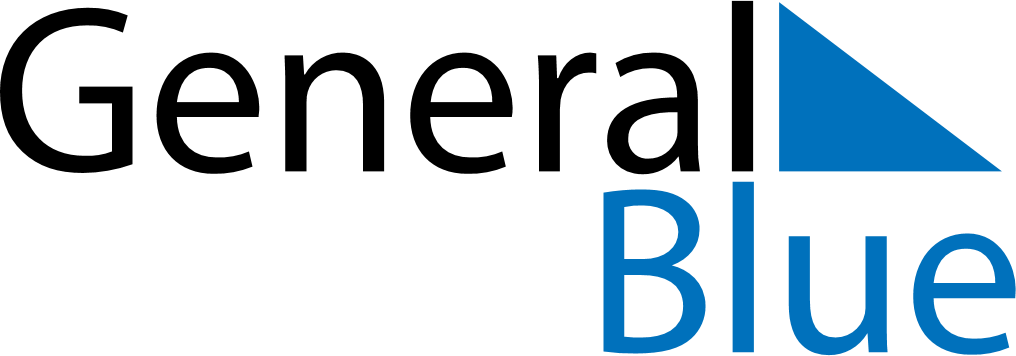 February 2027February 2027February 2027CuracaoCuracaoSundayMondayTuesdayWednesdayThursdayFridaySaturday12345678910111213Carnival Monday141516171819202122232425262728